УТВЕРЖДАЮ Директор МКУК «МЦБС» городского округа Сокольский 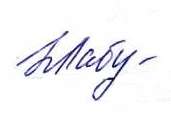 Нижегородской области _________ Н.Н. Лабутина«19» января 2023 годаПлан работы МКУК «МЦБС» на февраль 2023 года№ п/пНаименование мероприятияДата проведенияОтветственный за организацию и исполнениеМесто проведения1 «В окопах Сталинграда» - буктрейлер по книге Виктора Некрасова. 12+02.02.2023Громова Н.В.Лабутина Н.Н.Большаков Е.А.https://bibliosokol.ru/https://ok.ru/sokolskayabibliotekahttps://vk.com/mkuk_mcbshttps://vk.com/club1959468632«Давайте жить дружно» - познавательный урок с элементами игры. 6+03.02.2023Громова Н.В.Лабутина Н.Н.Попова Д.Г.ЦРДБhttps://bibliosokol.ru/https://ok.ru/sokolskayabibliotekahttps://vk.com/mkuk_mcbshttps://vk.com/club1959468633«Скажем НЕТ сквернословию!» -  профилактическая акция. 12+03.02.2023Громова Н.В.Лабутина Н.Н.Зимина Г.И.ЦРБhttps://bibliosokol.ru/https://ok.ru/sokolskayabibliotekahttps://vk.com/mkuk_mcbshttps://vk.com/club1959468634«Во имя памяти ушедших, во имя совести живых. Герои и участники Сталинградской битвы Сокольского района» - час-реквием. 12+06.02.2023Громова Н.В.Лабутина Н.Н.Комиссарова Е.Г.СОШhttps://bibliosokol.ru/https://ok.ru/sokolskayabibliotekahttps://vk.com/mkuk_mcbshttps://vk.com/club1959468635 «Безопасный интернет» - виртуальный квиз. 12+09.02.2023Громова Н.В.Лабутина Н.Н.Большаков Е.А.https://bibliosokol.ru/https://ok.ru/sokolskayabibliotekahttps://vk.com/mkuk_mcbshttps://vk.com/club1959468636«Мудрость произведений Константина Ушинского» - беседа-диспут по произведениям русского писателя и педагога К.Д. Ушинского. 12+13.02.2023Громова Н.В.Лабутина Н.Н.Беляева Н.Ю.СОШhttps://bibliosokol.ru/https://ok.ru/sokolskayabibliotekahttps://vk.com/mkuk_mcbshttps://vk.com/club1959468637«СПС «КонсультантПлюс» - навигатор в море законов» – информационный стенд. 16+13.02.2023Громова Н.В.Лабутина Н.Н.Зимина Г.И.ЦРБhttps://bibliosokol.ru/https://ok.ru/sokolskayabibliotekahttps://vk.com/mkuk_mcbshttps://vk.com/club1959468638 «Если хочешь долго жить, сигареты брось курить» - познавательный час. 12+13.02.2023Громова Н.В.Лабутина Н.Н.Масарова И.А.СОШhttps://bibliosokol.ru/https://ok.ru/sokolskayabibliotekahttps://vk.com/mkuk_mcbshttps://vk.com/club1959468639«По следам Сталинградской битвы» -историческая игра. 12+13.02.2023Громова Н.В.Лабутина Н.Н.Комиссарова Е.Г.СОШhttps://bibliosokol.ru/https://ok.ru/sokolskayabibliotekahttps://vk.com/mkuk_mcbshttps://vk.com/club19594686310«Отечеству на верность присягая» - книжная выставка-беседа. 12+15.02.-28.02.2023Громова Н.В.Лабутина Н.Н.Беляева Н.Ю.ЦРБ https://bibliosokol.ru/https://ok.ru/sokolskayabibliotekahttps://vk.com/mkuk_mcbshttps://vk.com/club19594686311 «Сыны Отечества» - интеллектуальная игра. 6+19.02.2023Громова Н.В.Лабутина Н.Н.Масарова И.А.ЦРДБhttps://bibliosokol.ru/https://ok.ru/sokolskayabibliotekahttps://vk.com/mkuk_mcbshttps://vk.com/club19594686312«Я голову пред ним склоняю снова – Его Величество родное наше слово» - библиотечный урок. 6+17.02.2023Громова Н.В.Лабутина Н.Н.Максимова О.В.ЦРДБ https://bibliosokol.ru/https://ok.ru/sokolskayabibliotekahttps://vk.com/mkuk_mcbshttps://vk.com/club19594686313«Путь мужества и славы» - выставка-просмотр. 6+17.02.-26.02.2023Громова Н.В.Лабутина Н.Н.Манохина И.Н.ЦРДБ https://bibliosokol.ru/https://ok.ru/sokolskayabibliotekahttps://vk.com/mkuk_mcbshttps://vk.com/club19594686314«По-русски говорите, радиБога! Введите в моду эту новизну» - перекрёсток мнений (к Международному дню родного языка). 12+20.02.2023Громова Н.В.Лабутина Н.Н.Беляева Н.Ю.СОШhttps://bibliosokol.ru/https://ok.ru/sokolskayabibliotekahttps://vk.com/mkuk_mcbshttps://vk.com/club19594686315«Служить России» -  час патриотизма. 12+20.02.2023Громова Н.В.Лабутина Н.Н.Зимина Г.И.СОШhttps://bibliosokol.ru/https://ok.ru/sokolskayabibliotekahttps://vk.com/mkuk_mcbshttps://vk.com/club19594686316 «Почему мы так говорим» - час словесности. 12+ 20.02.2023Громова Н.В.Лабутина Н.Н.Масарова И.А.СОШhttps://bibliosokol.ru/https://ok.ru/sokolskayabibliotekahttps://vk.com/mkuk_mcbshttps://vk.com/club19594686317«Нам силу дает наша верность Отчизне» - патриотический час. 12+21.02.2023Громова Н.В.Лабутина Н.Н.Манохина И.Н.ЦРДБ https://bibliosokol.ru/https://ok.ru/sokolskayabibliotekahttps://vk.com/mkuk_mcbshttps://vk.com/club19594686318«В гостях у горьковских героев» - интерактивная выставка (к юбилею М. Горького). 6+В течение месяцаГромова Н.В.Лабутина Н.Н.Попова Д.Г.ЦРДБhttps://bibliosokol.ru/https://ok.ru/sokolskayabibliotekahttps://vk.com/mkuk_mcbshttps://vk.com/club195946863